Spotkanie przed wykładem  (11:45 – 12:55)Przywitanie, gratulacje  (5088)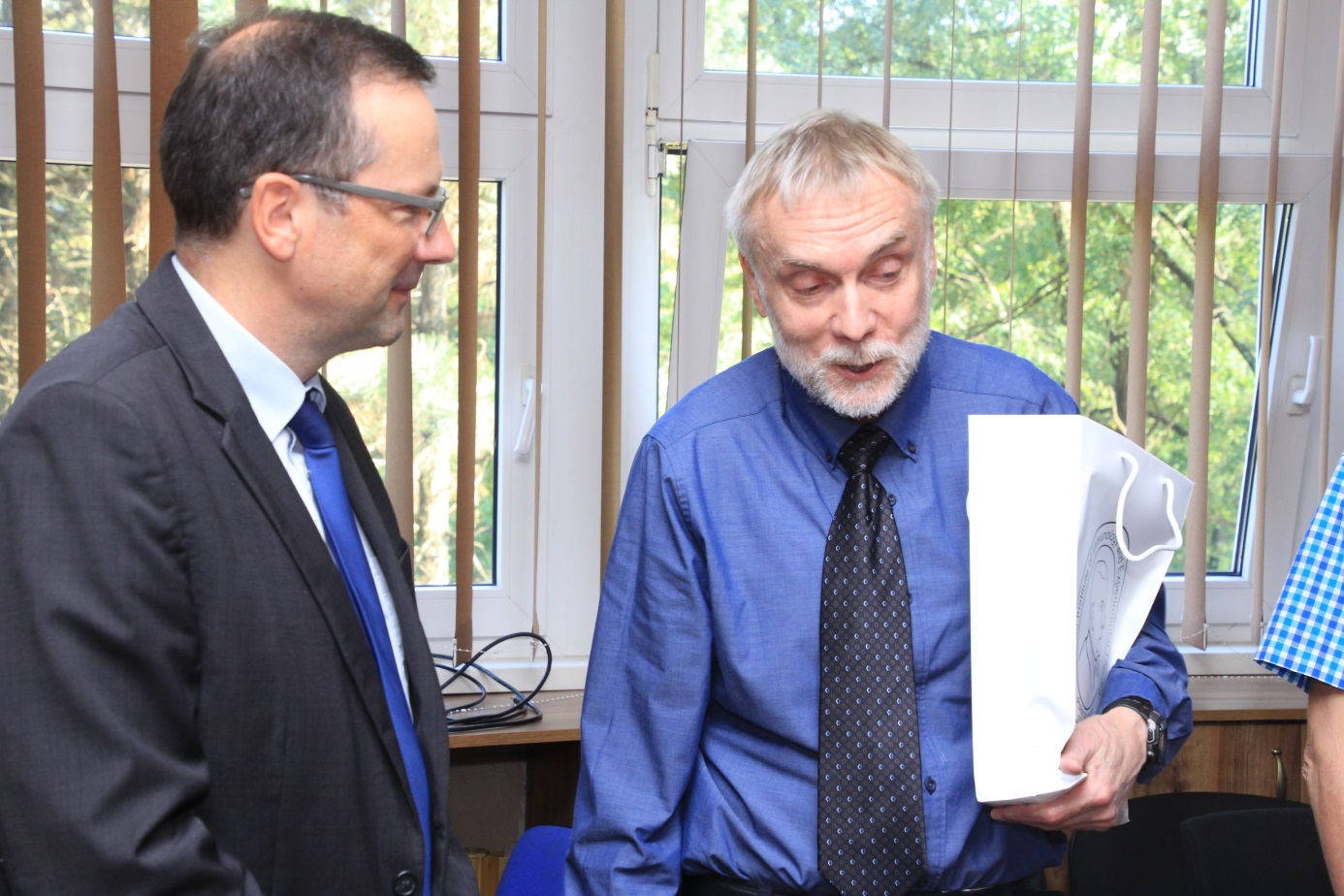 2. Słuchania odmówienia działalności prof. Janusza Raka przez prof.  Czesława Radzikowskiego (5114, 5103)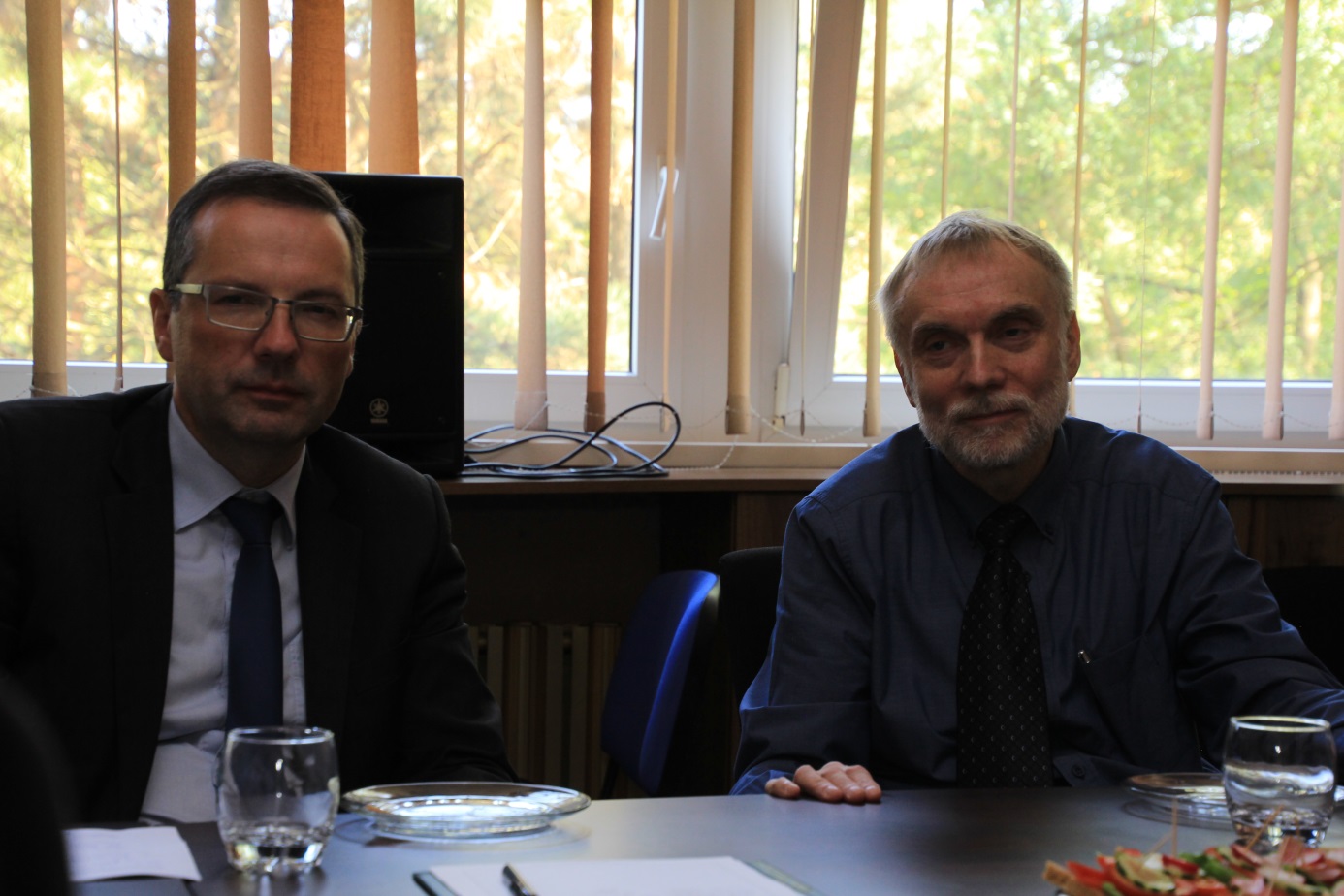 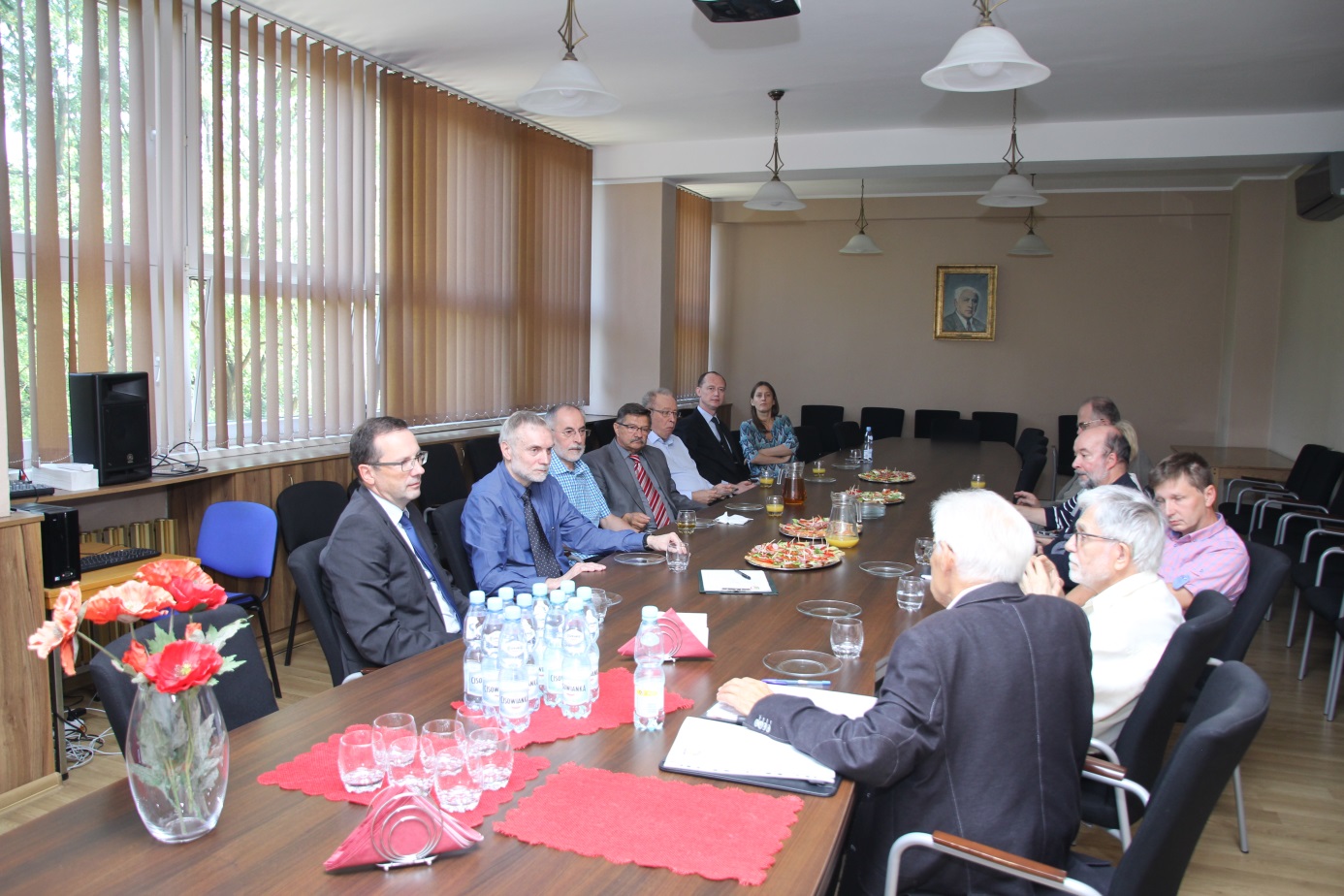 4 - 6. Gratulacje, komentarze – przedstawiciele BWzUW :Dyrektor Tomasz Janoś  (5135)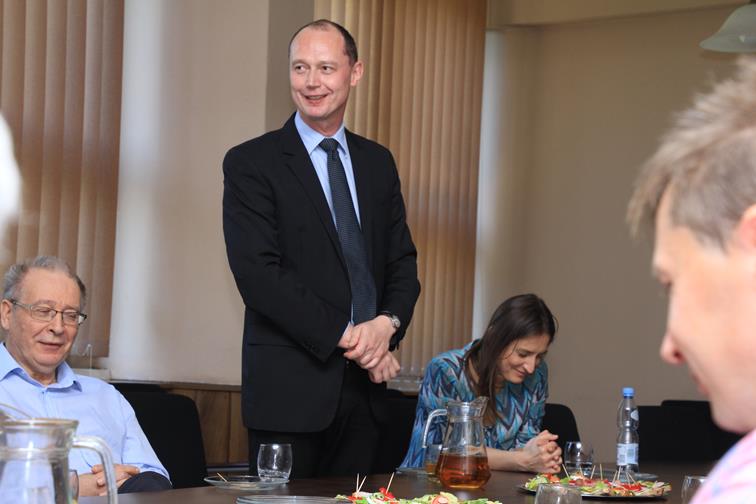 5. Z-ca  Dyrektora Monika Sochacka (5139)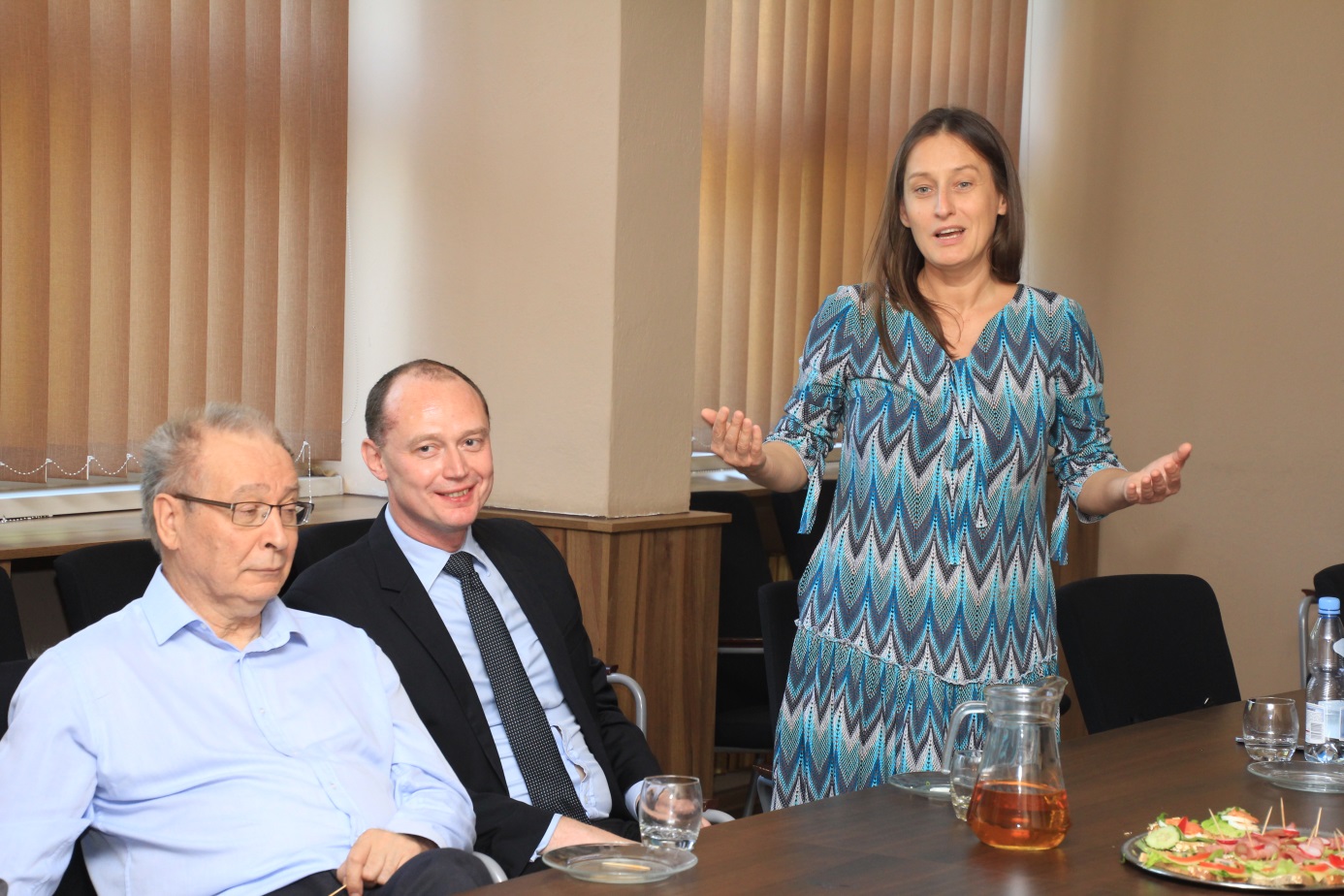 6. Prof. dr hab. Tadeusz Luty(5141)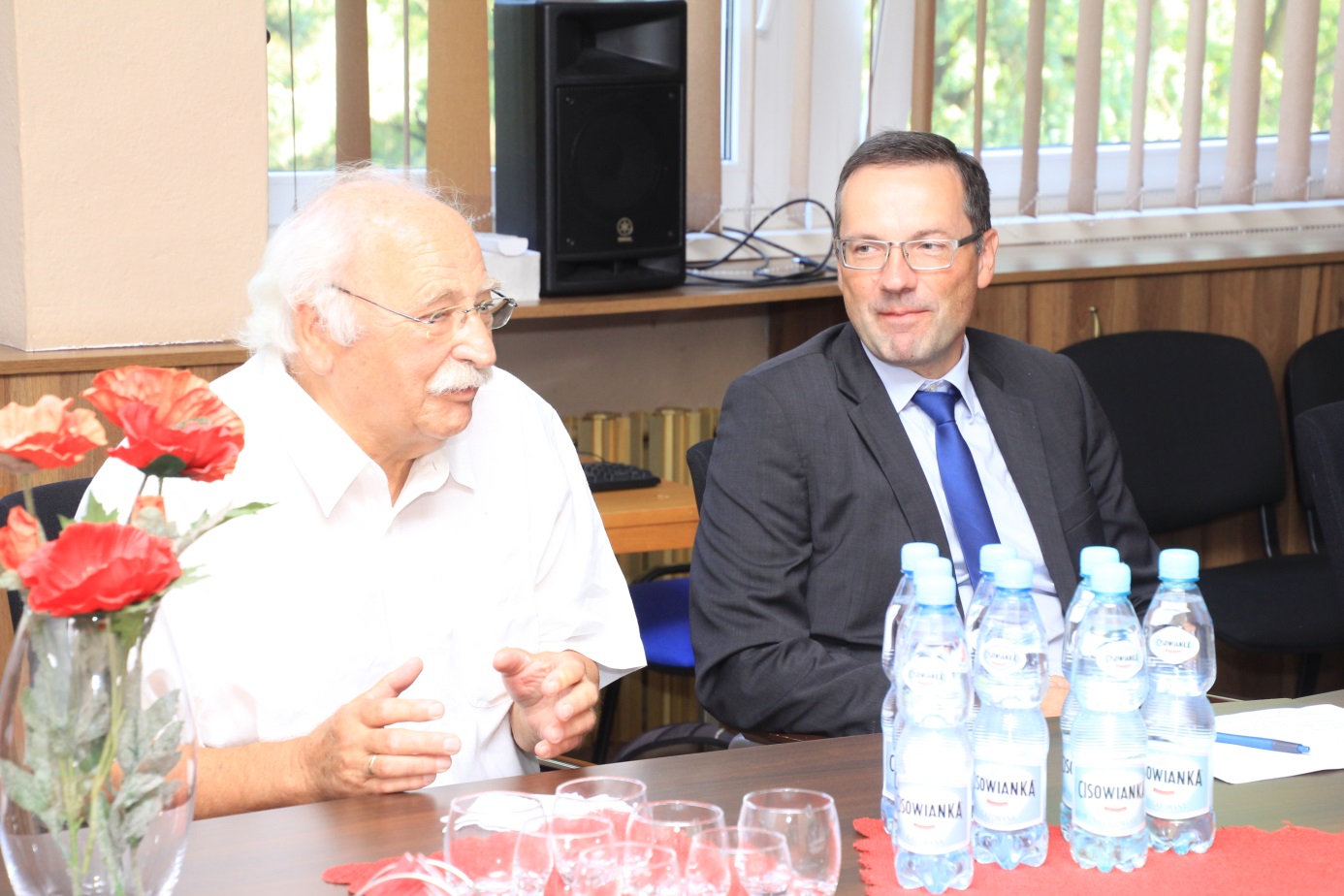 